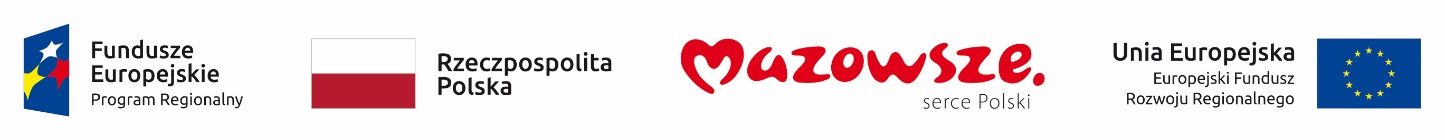 Załącznik nr 7do Regulaminu naboru grantowego w ramach projektu pozakonkursowego„Modelowanie Systemu Ofert Dla Innowacji” Nr projektu RPMA.03.01.02-14-b657/18…………………………………..(miejscowość i data)OŚWIADCZENIEo otrzymaniu/nieotrzymaniu pomocy de minimis W związku z ubieganiem się (nazwa Podmiotu) …………………………………………………..o przyznanie finansowania w postaci grantu w ramach pierwszego naboru grantowego ogłaszanego w ramach projektu p.n. Modelowanie Systemu ofert Dla Innowacji, na realizację Projektu Grantobiorcy (nazwa projektu) …………………………………………………………….oświadczam, iż *otrzymałem/ nie otrzymałem pomocy de minimis w roku bieżącym ……………………………………. oraz w ciągu dwóch lat poprzedzających w wysokości ……………….…………………., łącznie w wysokości ……………………..Ja, niżej podpisany oświadczam, że zostałem pouczony o treści art. 233 par. 1 Kodeksu karnego, jak również, że jestem świadomy odpowiedzialności karnej za składanie fałszywych oświadczeń wynikające z w/w przepisu. ……........................................................
Imię i Nazwisko ……………………………………………….(podpis i pieczątka podmiotu lub osoby upoważnionej do składania oświadczenia w imieniu podmiotu)* niepotrzebne skreślić*w przypadku otrzymania pomocy de minimis przedstawić zaświadczenia.		